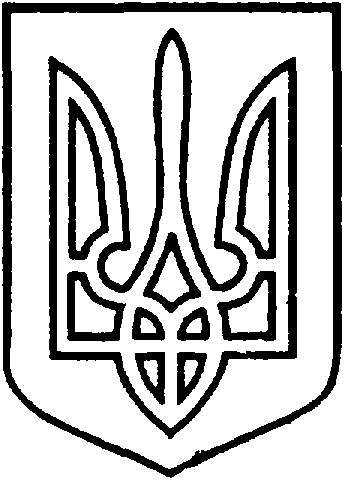 УКРАЇНАВІЙСЬКОВО-ЦИВІЛЬНА  АДМІНІСТРАЦІЯМІСТА  СЄВЄРОДОНЕЦЬК  ЛУГАНСЬКОЇ  ОБЛАСТІРОЗПОРЯДЖЕННЯКЕРІВНИКА ВІЙСЬКОВО-ЦИВІЛЬНОЇ  АДМІНІСТРАЦІЇЛуганська обл., м. Сєвєродонецьк,бульвар Дружби Народів, 32 « 01 »  березня  2021  року                                                                         № 444Про надання гр. Саранчі О.В. дозволу на розроблення проекту землеустрою щодо відведення земельної ділянки для обслуговування індивідуального гаражу, за адресою: м. Сєвєродонецьк, 80 мікрорайон, гараж 55 Розглянувши заяву гр. Саранчі Олександра Вікторовича (вх. № 67004 від 24.02.2021), про надання дозволу на розроблення проекту землеустрою щодо відведення земельної ділянки в оренду для обслуговування індивідуального гаражу, розташованого за адресою: м. Сєвєродонецьк, 80 мікрорайон, гараж 55, який належить гр. Саранчі О.В. на праві власності, відповідно до інформації з Державного реєстру речових прав на нерухоме майно та Реєстру прав власності на нерухоме майно від 25.02.2021, відповідно до статей 79¹, 123 Земельного Кодексу України, статті 50 Закону України «Про землеустрій», керуючись пунктом 8 частини третьої статті 6, пунктом 27 частини першої статті 4 Закону України «Про військово-цивільні адміністрації»,  ЗОБОВ’ЯЗУЮ:    Надати гр. Саранчі Олександру Вікторовичу дозвіл на розроблення проекту землеустрою щодо відведення земельної ділянки, орієнтовною площею 0,0028 га, для обслуговування індивідуального гаражу, за адресою: Луганська обл., м. Сєвєродонецьк, 80 мікрорайон, гараж 55. Гр. Саранчі Олександру Вікторовичу надати проект землеустрою щодо відведення земельної ділянки до військово-цивільної адміністрації міста Сєвєродонецьк Луганської області для його затвердження та подальшої передачі земельної ділянки в оренду. Дане  розпорядження  підлягає оприлюдненню. Контроль за виконанням цього розпорядження покласти на заступника керівника військово-цивільної адміністрації міста Сєвєродонецьк Луганської області Олега Кузьмінова.Керівник військово-цивільної адміністрації                                       Олександр СТРЮК 